Waves: Day 6 		Name: _________________________________ Core: _______ Date: ___Tuesday, March 28th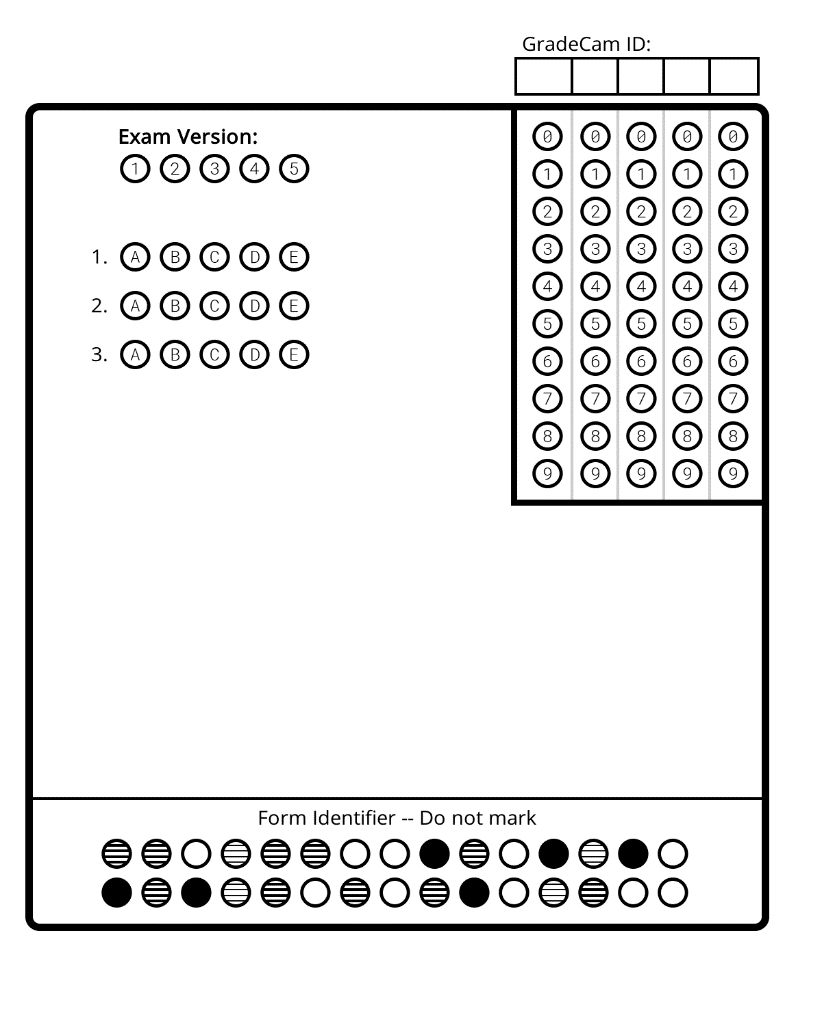 Infra-Red:Anything with a __________________ above absolute zero will emit Infra-Red waves. Certain censors can detect _____________ emitted by the body. They can be used by the _______________ to see suspects at night or by the ________ ____________ to locate people in smoke-filled buildings. Infra-red light is often used for ______________ __________ communications. Uses [list at least 2]: __________________________________________________________Visible Light:This relatively narrow band of the spectrum is the only part humans can ______________. Different ___________________ correspond to different colors. If all of the wavelengths of visible light are being emitted, we see the combination as a ________________ light.Visible Light (continued):When the temperature of an object gets above 500 degrees C, it starts to emit in the _______________ as well as the infra-red and we see it glowing _________ _______.Uses [list at least 2]: ____________________________________________________Ultra Violet:At this end of the spectrum the waves become extremely ______________ to living organisms. The waves have enough ___________ to ionize the atoms, disrupt the DNA which can lead to cancer.The __________ and other white hot objects emit some UV light as well as visible light. Fortunately the ________________ protects us from most of it but what little gets to the ground is enough to give us a sub-burn. Uses: ________________________________________________________________